Р Е Ш Е Н И Е                               с.Старые Ургагары                              КАРАРот «15» декабря 2022 года                                                                          N 53 О бюджете Новоургагарскогосельского поселения Алькеевского муниципального района на 2023 год и на плановый период 2024 и 2025 годов                                                                      В соответствии с нормами Бюджетного кодекса Республики Татарстан и статьей 77 Устава Новоургагарского сельского поселения Алькеевского муниципального района, Совет Новоургагарского сельского поселения РЕШИЛ:1.Утвердить бюджет Новоургагарского сельского поселения на 2023 год и на плановый период 2024 и 2025 годов в первом чтении в следующей редакции:Статья 1  1. Утвердить основные характеристики бюджета Новоургагарского сельского поселения Алькеевского муниципального района на 2023 год:1) прогнозируемый общий объем доходов бюджета Новоургагарского сельского поселения Алькеевского муниципального района в сумме  2935,125 тыс. рублей;2) общий объем расходов бюджета Новоургагарского сельского поселения Алькеевского муниципального района в сумме 2935,125 тыс. рублей.3) размер дефицита бюджета Новоургагарского сельского поселения Алькеевского муниципального района в сумме 0,0 тыс. рублей.2. Утвердить основные характеристики бюджета Новоургагарского сельского поселения Алькеевского муниципального района на плановый период 2024 и 2025 годов:1) прогнозируемый общий объем доходов бюджета Новоургагарского сельского поселения Алькеевского муниципального района на 2024 год в сумме 2526,380 тыс. рублей и на 2025 год в сумме 2556,25 тыс. рублей;2) общий объем расходов бюджета Новоургагарского сельского поселения Алькеевского муниципального района:- на 2024 год в сумме 2526,380 тыс. рублей, в том числе условно утвержденные расходы в сумме 2526,380 тыс. рублей;- на 2025 год в сумме 2556,25 тыс. рублей, в том числе условно утвержденные расходы в сумме  2556,25 тыс. рублей.3) размер дефицита бюджета Новоургагарского сельского поселения Алькеевского муниципального района на 2024 год в сумме 0,0 тыс. рублей и  на 2025 год в сумме 0,0 тыс. рублей.3. Утвердить источники финансирования дефицита бюджета Новоургагарского сельского поселения Алькеевского муниципального района  на 2023 год согласно приложению №1 к настоящему Решению, на плановый период 2024 и 2025 годов согласно приложению №2 к настоящему Решению.Статья 21. Установить по состоянию на 1 января 2024 года верхний предел внутреннего муниципального долга Новоургагарского сельского поселения Алькеевского муниципального района  в сумме 0,0 тыс. рублей, в том числе верхний предел муниципального внутреннего долга по муниципальным гарантиям в валюте Российской Федерации 0,0 тыс. рублей. 2. Установить по состоянию на 1 января 2025 года верхний предел внутреннего муниципального долга Новоургагарского сельского поселения Алькеевского муниципального района в сумме 0,0 тыс. рублей, в том числе верхний предел муниципального внутреннего долга по муниципальным гарантиям в валюте Российской Федерации 0,0 тыс. рублей. 3. Установить по состоянию на 1 января 2026 года верхний предел внутреннего муниципального долга Новоургагарского сельского поселения Алькеевского муниципального района   в сумме 0,0 тыс. рублей, в том числе верхний предел муниципального внутреннего долга по муниципальным гарантиям в валюте Российской Федерации 0,0 тыс. рублей. Статья 3Учесть в бюджете Новоургагарского сельского поселения Алькеевского муниципального района прогнозируемые объемы доходов на 2023 год согласно приложению №3 к настоящему Решению, на плановый период 2024 и 2025 годов согласно приложению №4 к настоящему Решению.Статья 41. Утвердить распределение бюджетных ассигнований по разделам и подразделам, целевым статьям и группам видов расходов классификации расходов бюджета Новоургагарского сельского поселения на 2023 год согласно приложению  №5  к настоящему Решению, на плановый период 2024 и 2025 годов согласно приложению №6 к настоящему Решению.2. Утвердить ведомственную структуру расходов Новоургагарского сельского поселения Алькеевского муниципального района на 2023 год согласно приложению №7  к настоящему Решению, на плановый период 2024 и 2025 годов согласно приложению №8 к настоящему Решению.3. Утвердить общий объем бюджетных ассигнований бюджета Новоургагарского сельского поселения Алькеевского муниципального района, направляемых на исполнение публичных нормативных обязательств на 2023 год в сумме 0,0 тыс. рублей, на 2024 год 0,0 тыс. рублей  и на 2025 год 0,0 тыс. рублей.Статья 51. Учесть в бюджете Новоургагарского сельского поселения объем субвенции на реализацию полномочий по осуществлению первичного воинского учета на территориях, на которых отсутствуют военные комиссариаты, из бюджета Алькеевского муниципального района на 2023 год в сумме 126,425 тыс. руб.2. Учесть в бюджете Новоургагарского сельского поселения объем субвенции на реализацию полномочий по осуществлению первичного воинского учета на территориях, на которых отсутствуют военные комиссариаты, из бюджета Алькеевского муниципального района на 2024 год в сумме 132,380 тыс. руб.3. Учесть в бюджете Новоургагарского сельского поселения объем субвенции на реализацию полномочий по осуществлению первичного воинского учета на территориях, на которых отсутствуют военные комиссариаты, из бюджета Алькеевского муниципального района на 2025 год в сумме 137,250 тыс. руб.Статья 61. Учесть в бюджете Новоургагарского сельского поселения Алькеевского муниципального района объем дотации на выравнивание бюджетной обеспеченности поселений, получаемую из бюджета Алькеевского муниципального района на 2023 год в сумме 2099,125 тыс. рублей. 2.Учесть в бюджете Новоургагарского сельского поселения Алькеевского муниципального района объем дотации на выравнивание бюджетной обеспеченности поселений, получаемую из бюджета Алькеевского муниципального района на 2024 год в сумме 2224,380 тыс. рублей.3. Учесть в бюджете Новоургагарского сельского поселения Алькеевского муниципального района объем дотации на выравнивание бюджетной обеспеченности поселений, получаемую из бюджета Алькеевского муниципального района на 2025 год в сумме 2248,25 тыс. рублей.Статья 7Утвердить объем межбюджетных субсидий, подлежащих перечислению из бюджета Новоургагарского сельского поселения Алькеевского муниципального района в бюджет Республики Татарстан в соответствии со статьей 44.10 Бюджетного кодекса Республики Татарстан на 2023 год 0 тыс. рублей, на 2024 год в сумме 0 тыс. рублей и на 2025 год в сумме 0 тыс. рублей.Статья 8Органы местного самоуправления Новоургагарского сельского поселения Алькеевского муниципального района  не вправе принимать в 2023 году решения, приводящие к увеличению численности муниципальных служащих, а также работников органов местного самоуправления и муниципальных казенных учреждений. Статья 9Остатки средств бюджета Новоургагарского сельского поселения на 1 января 2023 года в объеме, не превышающем сумму остатка неиспользованных бюджетных ассигнований на оплату заключенных от имени Исполнительного комитета Новоургагарского сельского поселения Алькеевского муниципального района муниципальных контрактов на поставку товаров, выполненных работ, оказание услуг, подлежащих в соответствии с условиями этих муниципальных контрактов оплате в 2022 году, направляются в 2023 году на увеличение соответствующих бюджетных ассигнований на указанные цели в случае принятия Исполнительным комитетом Новоургагарского сельского поселения Алькеевского муниципального района соответствующего решения.Статья 10Территориальное отделение Департамента казначейства Министерства финансов Республики Татарстан по Алькеевскому району осуществляет отдельные функции по исполнению бюджета Новоургагарского сельского поселения Алькеевского муниципального района  в соответствии с заключенными соглашениями. Статья 11Настоящее  Решение вступает в силу с 1 января 2023 года.Обнародовать настоящее Решение на информационном стенде в здании Исполнительного комитета Новоургагарского сельского поселения Алькеевского муниципального района, расположенного по адресу: Республика Татарстан, Алькеевский муниципальный район, с.Старые Ургагары, улица Г.Тукая, д.4Настоящее Решение опубликовать на официальном сайте Алькеевского муниципального района Республики Татарстан и на официальном портале правовой информации Республики Татарстан http://pravo.tatarstan.ru.Председатель Совета Новоургагарского сельского поселения Алькеевского муниципального района                                     А.А.Рахимзянов      				                                          Приложение № 1к решению Совета Новоургагарского сельского поселенияАлькеевского муниципального района «О бюджете Новоургагарского сельского поселения Алькеевского муниципального районана 2023 год и на плановый период 2024 и 2025годов»ИСТОЧНИКИфинансирования дефицита бюджета Новоургагарского сельского поселенияАлькеевского муниципального района на 2023 год                                                                                                                                  (тыс. руб.)      Приложение № 2к решению Совета Новоургагарского сельского поселенияАлькеевского муниципального района              «О бюджете Новоургагарского  сельского поселения Алькеевского муниципального районана 2023 год и на плановый период 2024 и 2025 годов»ИСТОЧНИКИфинансирования дефицита бюджета Новоургагарского сельского поселенияАлькеевского муниципального района на плановый период 2024 и 2025 годов                                                                                                                                  (тыс. руб.)	Приложение№3                                                                                 к решению Совета Новоургагарского сельского поселенияАлькеевского муниципального района              «О бюджете Новоургагарского сельского поселения Алькеевского муниципального районана 2023 год и  на плановый период 2024 и 2025 годов»Прогнозируемые объемы доходов бюджетаНовоургагарского сельского поселенияАлькеевского муниципального района на 2023 год                                                                                                               (тыс. руб.)Приложение № 4                                                                       к решению Совета Новоургагарского                                                        сельского поселенияАлькеевского муниципального района              «О бюджете Новоургагарского сельского поселения Алькеевского муниципального районана 2023 год и на плановый период 2024 и 2025 годов»Прогнозируемые объемы доходов бюджетаНовоургагарского сельского поселенияАлькеевского муниципального района на плановый период 2024 и 2025  годов                                                                                                              (тыс. руб.)Приложение № 5к решению Совета Новоургагарского сельского поселенияАлькеевского муниципального района              «О бюджете Новоургагарского сельского поселения Алькеевского муниципального районана 2023 год и на плановый период 2024 и 2025 годов»РАСПРЕДЕЛЕНИЕбюджетных ассигнований по разделам и подразделам, целевым статьям и группам видов расходов классификации расходов бюджета Новоургагарского сельского поселенияАлькеевского муниципального района на 2023 год                                                                                                        (тыс. руб.)Приложение №6к решению Совета Новоургагарского сельского поселенияАлькеевского муниципального района              «О бюджете Новоургагарского сельского поселения Алькеевского муниципального районана 2023 год и на плановый период 2024 и 2025 годов»РАСПРЕДЕЛЕНИЕбюджетных ассигнований по разделам и подразделам, целевым статьям и группам видов расходов классификации расходов бюджета Новоургагарского сельского поселенияАлькеевского муниципального района на плановый период 2024 и 2025 годов                                                                                                        (тыс. руб.)Приложение №7к решению Совета Новоургагарского сельского поселенияАлькеевского муниципального района «О бюджете Новоургагарского сельского поселения Алькеевского муниципального районана 2023 год и на плановый период 2024 и 2025 годов»Ведомственная структура расходов бюджетаНовоургагарского сельского поселенияАлькеевского муниципального района на 2023 год                                                                                                                      (тыс. руб.)Приложение №8 к решению Совета Новоургагарского сельского поселенияАлькеевского муниципального района «О бюджете Новоургагарского сельского поселения Алькеевского муниципального районана 2023 год и на плановый период 2024 и 2025 годов»Ведомственная структура расходов бюджетаНовоургагарского сельского поселенияАлькеевского муниципального района на плановый период 2024 и 2025 годов                                                                                                                      (тыс. руб.)ТАТАРСТАН  РЕСПУБЛИКАСЫӘлки муниципаль районыЯңа Үргәагар авыл җирлеге СоветыАдресы: 422870, ТР, Әлки районы, Иске Үргәагар авылы, Г.Тукай урамы, 4 йортТел/Факс  8 (84346) 73776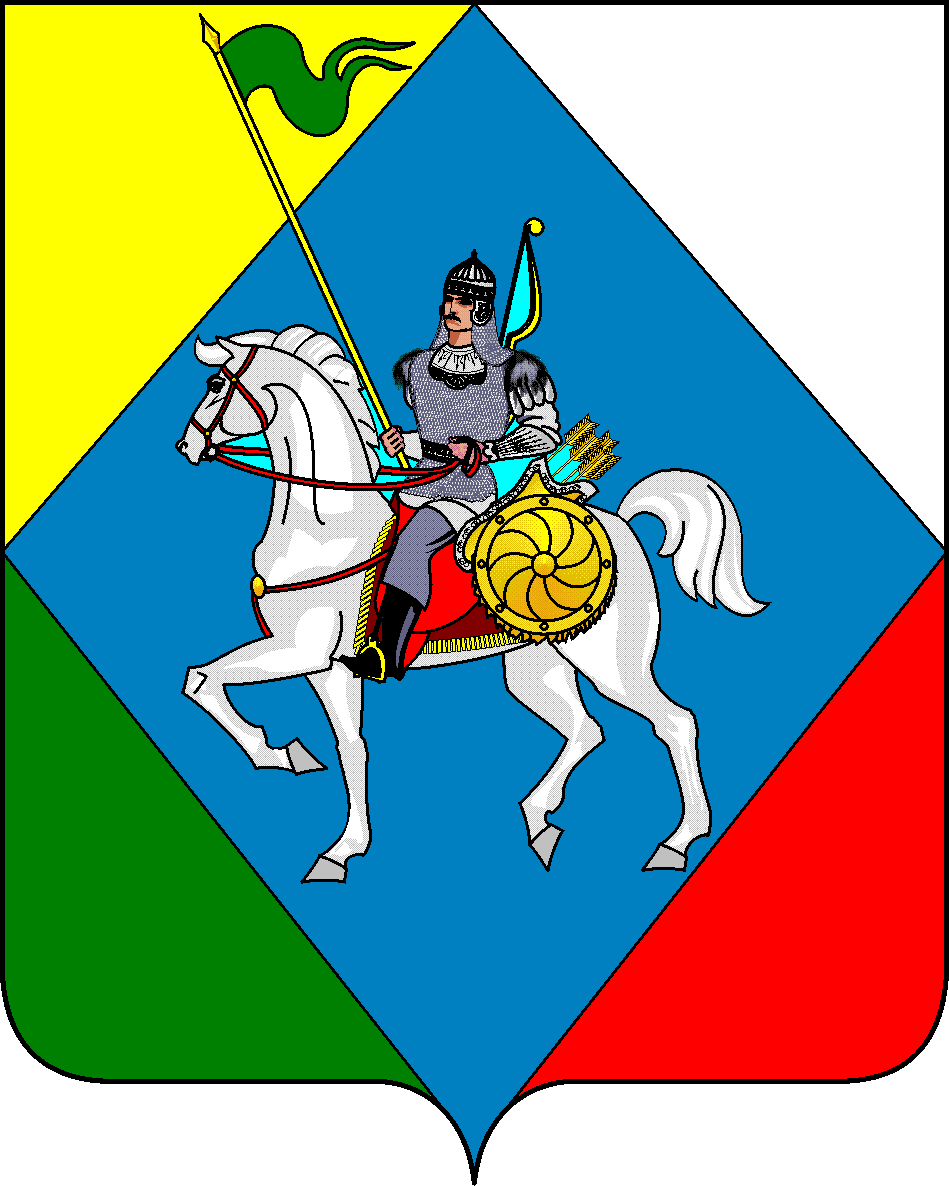 РЕСПУБЛИКА ТАТАРСТАНСовет Новоургагарского сельского поселенияАлькеевского муниципального района422873, РТ, Алькеевский район,с.Старые Ургагары,  ул.Г.Тукая, д.4Тел/Факс  8 (84346) 73776Код показателяНаименование показателяСуммахИсточники финансирования дефицита бюджетов - всего0,001 05 00 00 00 0000 000                                                                                          Изменение остатков средств на счетах по учету средств бюджета0,001 00 00 00 00 0000 000Источники внутреннего финансирования дефицитов бюджета- 2395,12501 05 00 00 00 0000 500Увеличение остатков средств бюджетов- 2395,12501 05 02 01 10 0000 510Увеличение прочих остатков денежных средств бюджетов сельских поселений- 2395,12501 00 00 00 00 0000 000Источники внутреннего финансирования дефицитов бюджета2395,12501 05 00 00 00 0000 600Уменьшение остатков средств бюджетов2395,12501 05 02 01 10 0000 610Уменьшение прочих остатков денежных средств бюджетов сельских поселений2395,125Код показателяНаименование показателяСумма 2024 г.Сумма 2025 г.хИсточники финансирования дефицита бюджетов - всего0,00,001 05 00 00 00 0000 000                                                                                          Изменение остатков средств на счетах по учету средств бюджета0,00,001 00 00 00 00 0000 000Источники внутреннего финансирования дефицитов бюджета- 2526,380- 2556,2501 05 00 00 00 0000 500Увеличение остатков средств бюджетов- 2526,380- 2556,2501 05 02 01 10 0000 510Увеличение прочих остатков денежных средств бюджетов сельских поселений- 2526,380- 2556,2501 00 00 00 00 0000 000Источники внутреннего финансирования дефицитов бюджета2526,382556,2501 05 00 00 00 0000 600Уменьшение остатков средств бюджетов2526,382556,2501 05 02 01 10 0000 610Уменьшение прочих остатков денежных средств бюджетов сельских поселений2526,382556,25Наименование показателяК Б КСуммаНалоговые и неналоговые доходы10000000000000000296,0Налог на доходы физических лиц1010200001000011044,0Налог на доходы физических лиц с доходов, источником которых является налоговый агент, за исключением доходов, в отношении которых исчисление и уплата налога осуществляются в соответствии со статьями 227, 227.1 и 228 Налогового кодекса Российской Федерации1010201001000011044,0Налоги на совокупный доход105000000000000000Единый сельскохозяйственный налог105030000100001100Налог на имущество физических лиц1060100000000011082,0Налог на имущество физических лиц, взимаемый по ставкам, применяемым к объектам налогообложения, расположенным в границах сельских поселений1060103010000011082,0Земельный налог10606000000000110170,0Земельный налог с организаций, обладающих земельным участком, расположенным в границах сельских поселений10606033100000110102,0Земельный налог с физических лиц, обладающих земельным участком, расположенным в границах сельских поселений1060604310000011068,0Доходы от использования имущества, находящегося в государственной и муниципальной собственности111000000000000000Доходы от сдачи в аренду имущества, составляющего казну сельских поселений (за исключением земельных участков)111050751000001200Безвозмездные поступления 200000000000000002099,125Безвозмездные поступления от других бюджетов бюджетной системы Российской Федерации202000000000000002099,125Дотации бюджетам бюджетной системы Российской Федерации202100000000001501968,3Дотации бюджетам сельских поселений на выравнивание бюджетной обеспеченности из бюджетов муниципальных районов202160011000001504,4Субвенции бюджетам бюджетной системы Российской Федерации20230000000000150126,425Субвенции бюджетам сельских поселений на осуществление первичного воинского учета органами местного самоуправления поселений, муниципальных районов и городских округов20235118100000150126,425Всего доходов:2395,125Наименование показателяК Б К2024 г.2025 г.Налоговые и неналоговые доходы10000000000000000302308Налог на доходы физических лиц101020000100001104852Налог на доходы физических лиц с доходов, источником которых является налоговый агент, за исключением доходов, в отношении которых исчисление и уплата налога осуществляются в соответствии со статьями 227, 227.1 и 228 Налогового кодекса Российской Федерации101020100100001104852Налоги на совокупный доход1050000000000000000Единый сельскохозяйственный налог1050300001000011000Налог на имущество физических лиц106010000000001108486Налог на имущество физических лиц, взимаемый по ставкам, применяемым к объектам налогообложения, расположенным в границах сельских поселений106010301000001108486Земельный налог10606000000000110170170Земельный налог с организаций, обладающих земельным участком, расположенным в границах сельских поселений10606033100000110102102Земельный налог с физических лиц, обладающих земельным участком, расположенным в границах сельских поселений106060431000001106868Доходы от использования имущества, находящегося в государственной и муниципальной собственности1110000000000000000Доходы от сдачи в аренду имущества, составляющего казну сельских поселений (за исключением земельных участков)1110507510000012000Безвозмездные поступления 200000000000000002224,382248,25Безвозмездные поступления от других бюджетов бюджетной системы Российской Федерации202000000000000002224,382248,25Дотации бюджетам бюджетной системы Российской Федерации2021000000000015020892108Дотации бюджетам сельских поселений на выравнивание бюджетной обеспеченности из бюджетов муниципальных районов2021600110000015033Субвенции бюджетам бюджетной системы Российской Федерации  20230000000000150132,38137,250Субвенции бюджетам сельских поселений на осуществление первичного воинского учета органами местного самоуправления поселений, муниципальных районов и городских округов20235118100000150132,38137,250Всего доходов:2526,382556,25РазделПод-разделЦелеваястатьяВидрасхо-довСуммаОбщегосударственные вопросы011610,7Функционирование высшего должностного лица сельского поселения0102534,4Глава сельского поселения01029900002030534,4Расходы на выплаты персоналу в целях обеспечения выполнения функций государственными (муниципальными) органами, казенными учреждениями, органами управления государственными внебюджетными фондами01029900002030100534,4Функционирование исполнительного органа сельского поселения0104601,5Центральный аппарат01049900002040601,5Расходы на выплаты персоналу в целях обеспечения выполнения функций государственными (муниципальными) органами, казенными учреждениями, органами управления государственными внебюджетными фондами01049900002040100466,2Закупка товаров, работ и услуг для государственных (муниципальных) нужд01049900002040200135,3Иные бюджетные ассигнования010499000020408000Другие общегосударственные вопросы0113474,8Уплата налога на имущество организаций и земельного налога011399000029500Иные бюджетные ассигнования01139900002950800474,8Обеспечение деятельности подведомственных учреждений01139900029900474,8Расходы на выплаты персоналу в целях обеспечения выполнения функций государственными (муниципальными) органами, казенными учреждениями, органами управления государственными внебюджетными фондами011399000299001004449,6Закупка товаров, работ и услуг для государственных (муниципальных) нужд0113990002990020016,9Страхование муниципальных служащих011399000924101,4Закупка товаров, работ и услуг для государственных (муниципальных) нужд011399000924102001,4Диспансеризация муниципальных служащих011399000970806,9Закупка товаров, работ и услуг для государственных (муниципальных) нужд011399000970802006,9Национальная оборона02126,425Осуществление первичного воинского учета на территориях, где отсутствуют военные комиссариаты за счет средств ФБ02039900051180126,425Расходы на выплаты персоналу в целях обеспечения выполнения функций государственными (муниципальными) органами, казенными учреждениями, органами управления государственными внебюджетными фондами02039900051180100115,725Закупка товаров, работ и услуг для государственных (муниципальных) нужд0203990005118020010,700Национальная экономика040Водное хозяйство04060Расходы на содержание и ремонт гидротехнических сооружений040699000904300Закупка товаров, работ и услуг для государственных (муниципальных) нужд040699000904302000Дорожное хозяйство0409230,0Строительство, содержание и ремонт автомобильных дорог и инженерных сооружений на них в границах сельских поселений в рамках благоустройства04099900078020230,0Закупка товаров, работ и услуг для государственных (муниципальных) нужд04099900078020200Жилищно-коммунальное хозяйство05428,0Благоустройство населенных пунктов0503Уличное освещение0503990007801095,0Закупка товаров, работ и услуг для государственных (муниципальных) нужд050399000780102000Озеленение050399000780300Закупка товаров, работ и услуг для государственных (муниципальных) нужд050399000780302000Организация и содержание мест захоронения050399000780400Закупка товаров, работ и услуг для государственных (муниципальных) нужд0503 99000780402000Прочие работы по благоустройству05039900078050333,0Закупка товаров, работ и услуг для государственных (муниципальных) нужд05039900078050200333,0Сбор и утилизация и содержание захоронений ТБО050399000780600Закупка товаров, работ и услуг для государственных (муниципальных) нужд0503 99000780602000Содержание и благоустройство парков и скверов050399000780700Закупка товаров, работ и услуг для государственных (муниципальных) нужд050399000780702000Межбюджетные трансферты общего характера бюджетам бюджетной системы Российской Федерации и муниципальных образований140Прочие межбюджетные трансферты общего характера14030Межбюджетные субсидии, подлежащие перечислению из местных бюджетов в бюджет РТ в соответствии со статьей 44.10 БК РТ («отрицательные трансферты»)140399000208600Межбюджетные трансферты140399000208605000Всего расходов:2395,125РазделПод-разделЦелеваястатьяВидрасхо-дов2024 г.2025 г.Общегосударственные вопросы0116211636Функционирование высшего должностного лица сельского поселения	0102539,5544,6Глава сельского поселения01029900002030539,5544,6Расходы на выплаты персоналу в целях обеспечения выполнения функций государственными (муниципальными) органами, казенными учреждениями, органами управления государственными внебюджетными фондами0102	9900002030100539,5544,6Функционирование исполнительного органа сельского поселения0104606,4616,4Центральный аппарат01049900002040606,4616,4Расходы на выплаты персоналу в целях обеспечения выполнения функций государственными (муниципальными) органами, казенными учреждениями, органами управления государственными внебюджетными фондами01049900002040100474,5480,8Закупка товаров, работ и услуг для государственных (муниципальных) нужд01049900002040200Иные бюджетные ассигнования01049900002040800135,3135,3Другие общегосударственные вопросы0113492,0492,2Уплата налога на имущество организаций и земельного налога0113990000295000Иные бюджетные ассигнования0113990000295080000Обеспечение деятельности подведомственных учреждений01139900029900466,8467Расходы на выплаты персоналу в целях обеспечения выполнения функций государственными (муниципальными) органами, казенными учреждениями, органами управления государственными внебюджетными фондами	01139900029900100466,8467Закупка товаров, работ и услуг для государственных (муниципальных) нужд0113990002990020016,916,9Страхование муниципальных служащих011399000924101,41,4Закупка товаров, работ и услуг для государственных (муниципальных) нужд011399000924102001,41,4Диспансеризация муниципальных служащих011399000970806,96,9Закупка товаров, работ и услуг для государственных (муниципальных) нужд01	139900097080	200Национальная оборона02132,380137,250Осуществление первичного воинского учета на территориях, где отсутствуют военные комиссариаты за счет средств ФБ02039900051180132,380137,250Расходы на выплаты персоналу в целях обеспечения выполнения функций государственными (муниципальными) органами, казенными учреждениями, органами управления государственными внебюджетными фондами02	039900051180100121,68126,55Закупка товаров, работ и услуг для государственных (муниципальных) нужд0203990005118020010,70010,700Национальная экономика0400Водное хозяйство040600Расходы на содержание и ремонт гидротехнических сооружений0406990009043000Закупка товаров, работ и услуг для государственных (муниципальных) нужд	0406990009043020000Дорожное хозяйство0409250250Строительство, содержание и ремонт автомобильных дорог и инженерных сооружений на них в границах сельских поселений в рамках благоустройства04099900078020250250Закупка товаров, работ и услуг для государственных (муниципальных) нужд0409990007802020000Жилищно-коммунальное хозяйство05459,8405,2Благоустройство населенных пунктов0503459,8405,2Уличное освещение05039900078010100100Закупка товаров, работ и услуг для государственных (муниципальных) нужд05039900078010200Озеленение05039900078030Закупка товаров, работ и услуг для государственных (муниципальных) нужд05039900078030200Организация и содержание мест захоронения05039900078040Закупка товаров, работ и услуг для государственных (муниципальных) нужд05	03 9900078040200Прочие работы по благоустройству05039900078050359,8305,2Закупка товаров, работ и услуг для государственных (муниципальных) нужд05	039900078050	200359,8305,2Сбор и утилизация и содержание захоронений ТБО0503990007806000Закупка товаров, работ и услуг для государственных (муниципальных) нужд0503 990007806020000Содержание и благоустройство парков и скверов0503990007807000Закупка товаров, работ и услуг для государственных (муниципальных) нужд0503990007807020000Межбюджетные трансферты общего характера бюджетам бюджетной системы Российской Федерации и муниципальных образований1400Прочие межбюджетные трансферты общего характера140300Межбюджетные субсидии, подлежащие перечислению из местных бюджетов в бюджет РТ в соответствии со статьей 44.10 БК РТ («отрицательные трансферты»)1403990002086000Межбюджетные трансферты1403990002086050000     Всего расходов (без условно утвержденных расходов):2526,3802556,25Ведом-ствоРазделПод-разделЦелеваястатьяВидрасхо-довСумма826 Исполнительный комитет Новоургагарского сельского поселения Алькеевского муниципального района826 Исполнительный комитет Новоургагарского сельского поселения Алькеевского муниципального района826 Исполнительный комитет Новоургагарского сельского поселения Алькеевского муниципального района826 Исполнительный комитет Новоургагарского сельского поселения Алькеевского муниципального района826 Исполнительный комитет Новоургагарского сельского поселения Алькеевского муниципального района826 Исполнительный комитет Новоургагарского сельского поселения Алькеевского муниципального района826 Исполнительный комитет Новоургагарского сельского поселения Алькеевского муниципального районаОбщегосударственные вопросы826011610,7Функционирование высшего должностного лица сельского поселения8260102534,4Глава сельского поселения01029900002030534,4Расходы на выплаты персоналу в целях обеспечения выполнения функций государственными (муниципальными) органами, казенными учреждениями, органами управления государственными внебюджетными фондами01029900002030100534,4Функционирование исполнительного органа сельского поселения0104601,5Центральный аппарат01049900002040601,5Расходы на выплаты персоналу в целях обеспечения выполнения функций государственными (муниципальными) органами, казенными учреждениями, органами управления государственными внебюджетными фондами01049900002040100466,2Закупка товаров, работ и услуг для государственных (муниципальных) нужд01049900002040200135,3Иные бюджетные ассигнования010499000020408000Другие общегосударственные вопросы0113474,8Уплата налога на имущество организаций и земельного налога011399000029500Иные бюджетные ассигнования011399000029508000Обеспечение деятельности подведомственных учреждений01139900029900449,6Расходы на выплаты персоналу в целях обеспечения выполнения функций государственными (муниципальными) органами, казенными учреждениями, органами управления государственными внебюджетными фондами01139900029900100449,6Закупка товаров, работ и услуг для государственных (муниципальных) нужд011399000299002000Страхование муниципальных служащих011399000924101,4Закупка товаров, работ и услуг для государственных (муниципальных) нужд	011399000924102001,4Диспансеризация муниципальных служащих011399000970806,9Закупка товаров, работ и услуг для государственных (муниципальных) нужд	011399000970802006,9Национальная оборона02126,425Осуществление первичного воинского учета на территориях, где отсутствуют военные комиссариаты за счет средств ФБ02039900051180126,425Расходы на выплаты персоналу в целях обеспечения выполнения функций государственными (муниципальными) органами, казенными учреждениями, органами управления государственными внебюджетными фондами02039900051180100115,725Закупка товаров, работ и услуг для государственных (муниципальных) нужд0203990005118020010,700Национальная экономика040Водное хозяйство04060Расходы на содержание и ремонт гидротехнических сооружений040699000904300Закупка товаров, работ и услуг для государственных (муниципальных) нужд040699000904302000Дорожное хозяйство0409230Строительство, содержание и ремонт автомобильных дорог и инженерных сооружений на них в границах  сельских поселений в рамках благоустройства04099900078020230Закупка товаров, работ и услуг для государственных (муниципальных) нужд04099900078020200Жилищно-коммунальное хозяйство05428Благоустройство населенных пунктов0503428Уличное освещение0503990007801095Закупка товаров, работ и услуг для государственных (муниципальных) нужд05039900078010200Озеленение050399000780300Закупка товаров, работ и услуг для государственных (муниципальных) нужд0503 99000780302000Организация и содержание мест захоронения050399000780400Закупка товаров, работ и услуг для государственных (муниципальных) нужд0503 99000780402000Прочие работы по благоустройству05039900078050333,0Закупка товаров, работ и услуг для государственных (муниципальных) нужд05039900078050200333,0Сбор и утилизация и содержание захоронений ТБО050399000780600Закупка товаров, работ и услуг для государственных (муниципальных) нужд0503 99000780602000Содержание и благоустройство парков и скверов050399000780700Закупка товаров, работ и услуг для государственных (муниципальных) нужд050399000780702000Межбюджетные трансферты общего характера бюджетам бюджетной системы Российской Федерации и муниципальных образований140Прочие межбюджетные трансферты общего характера14030Межбюджетные субсидии, подлежащие перечислению из местных бюджетов в бюджет РТ в соответствии со статьей 44.10 БК РТ («отрицательные трансферты»)140399000208600Межбюджетные трансферты140399000208605000Всего расходов:2395,125Ведом-ствоРазделПод-разделЦелеваястатьяВидрасхо-дов2024 г.2025 г.	826 Исполнительный комитет Новоургагарского сельского поселения Алькеевского муниципального района	826 Исполнительный комитет Новоургагарского сельского поселения Алькеевского муниципального района	826 Исполнительный комитет Новоургагарского сельского поселения Алькеевского муниципального района	826 Исполнительный комитет Новоургагарского сельского поселения Алькеевского муниципального района	826 Исполнительный комитет Новоургагарского сельского поселения Алькеевского муниципального района	826 Исполнительный комитет Новоургагарского сельского поселения Алькеевского муниципального района	826 Исполнительный комитет Новоургагарского сельского поселения Алькеевского муниципального района	826 Исполнительный комитет Новоургагарского сельского поселения Алькеевского муниципального районаОбщегосударственные вопросы8260116211636Функционирование высшего должностного лица сельского поселения	0102539,5544,6Глава сельского поселения01029900002030539,5544,6Расходы на выплаты персоналу в целях обеспечения выполнения функций государственными (муниципальными) органами, казенными учреждениями, органами управления государственными внебюджетными фондами01029900002030100539,5544,6Функционирование исполнительного органа сельского поселения0104606,4616,4Центральный аппарат01049900002040606,4616,4Расходы на выплаты персоналу в целях обеспечения выполнения функций государственными (муниципальными) органами, казенными учреждениями, органами управления государственными внебюджетными фондами01049900002040100474,5480,8Закупка товаров, работ и услуг для государственных (муниципальных) нужд01049900002040200Иные бюджетные ассигнования01049900002040800135,3135,3Другие общегосударственные вопросы0113492492,2Уплата налога на имущество организаций и земельного налога0113990000295000Иные бюджетные ассигнования0113990000295080000Обеспечение деятельности подведомственных учреждений01139900029900466,8467Расходы на выплаты персоналу в целях обеспечения выполнения функций государственными (муниципальными) органами, казенными учреждениями, органами управления государственными внебюджетными фондами01139900029900100466,8467Закупка товаров, работ и услуг для государственных (муниципальных) нужд01	139900029900200Страхование муниципальных служащих011399000924101,41,4Закупка товаров, работ и услуг для государственных (муниципальных) нужд011399000924102001,41,4Диспансеризация муниципальных служащих011399000970806,96,9Закупка товаров, работ и услуг для государственных (муниципальных) нужд011399000970802006,96,9Национальная оборона02132,380137,250Осуществление первичного воинского учета на территориях, где отсутствуют военные комиссариаты за счет средств ФБ02039900051180132,380137,250Расходы на выплаты персоналу в целях обеспечения выполнения функций государственными (муниципальными) органами, казенными учреждениями, органами управления государственными внебюджетными фондами02039900051180100121,68126,55Закупка товаров, работ и услуг для государственных (муниципальных) нужд0203990005118020010,70010,700Национальная экономика0400Водное хозяйство040600Расходы на содержание и ремонт гидротехнических сооружений04	06990009043000Закупка товаров, работ и услуг для государственных (муниципальных) нужд04	06990009043020000Дорожное хозяйство0409250250Строительство, содержание и ремонт автомобильных дорог и инженерных сооружений на них в границах  сельских поселений в рамках благоустройства	04099900078020250250Закупка товаров, работ и услуг для государственных (муниципальных) нужд04099900078020200Жилищно-коммунальное хозяйство05459,8405,2Благоустройство населенных пунктов0503459,8405,2Уличное освещение05039900078010100,0100,0Закупка товаров, работ и услуг для государственных (муниципальных) нужд05039900078010200100,0100,0Озеленение0503990007803000Закупка товаров, работ и услуг для государственных (муниципальных) нужд0503 990007803020000Организация и содержание мест захоронения0503990007804000Закупка товаров, работ и услуг для государственных (муниципальных) нужд0503 990007804020000Прочие работы по благоустройству05039900078050359,8305,2Закупка товаров, работ и услуг для государственных (муниципальных) нужд05039900078050200359,8305,2Сбор и утилизация и содержание захоронений ТБО0503990007806000Закупка товаров, работ и услуг для государственных (муниципальных) нужд0503 990007806020000Содержание и благоустройство парков и скверов	0503990007807000Закупка товаров, работ и услуг для государственных (муниципальных) нужд0503990007807020000Межбюджетные трансферты общего характера бюджетам бюджетной системы Российской Федерации и муниципальных образований1400Прочие межбюджетные трансферты общего характера	14	0300Межбюджетные субсидии, подлежащие перечислению из местных бюджетов в бюджет РТ в соответствии со статьей 44.10 БК РТ («отрицательные трансферты»)1403990002086000Межбюджетные трансферты1403990002086050000              Всего расходов (без условно утвержденных расходов):2526,3802556,250